                                                                          Приложение 2.18.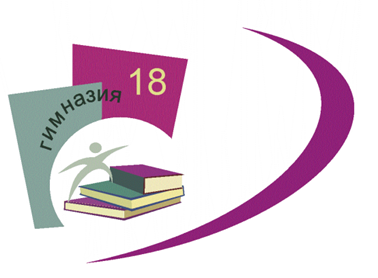 Адаптированной основной общеобразовательной программы основного общего образования обучающихся  с задержкой психического развития МАОУ гимназии  №18, утвержденной приказом МАОУ гимназии № 18 от 31.03.2021. № 205РАБОЧАЯ ПРОГРАММА КУРСА ВНЕУРОЧНОЙ ДЕЯТЕЛЬНОСТИ«ЮНЫЙ ТУРИСТ»(6-9 класс)Основное общее образование (спортивно-оздоровительное направление)Цель программы: обеспечение достижения обучающимися образовательных результатов в соответствии с требованиями, установленными ФГОС ООО в процессе освоения туристической деятельности. Задачи программы:Заложить основы российской гражданской идентичности, патриотизма, уважения к Отечеству, прошлому и настоящему многонационального народа России. Закрепить устойчивый познавательный интерес к познавательной деятельности через туризм и краеведениеСформировать основы экологической культуры, соответствующей современному уровню экологического мышления, опыту экологически ориентированной рефлексивно-оценочной и практической деятельности в жизненных ситуациях.Результаты освоения курса внеурочной деятельностиСодержание курса внеурочной деятельности с указанием форм организации и видов деятельности(первый год обучения)Модуль " Мы живем на Урале"Раздел1."Край зеленых гор". Природа.1.Географическое положение Урала, Свердловской области и города Нижний Тагил. Географическая кара Урала. Город Н Тагил на карте Свердловской области, его границы. протяженность, площадь. Значение географического положения для развития экономики края. Разнообразие природных условий и природных ресурсов на территории Тагильского края.Практическое занятие. Обзорная экскурсия на гору Лисью -"Географический обзор края".2. Происхождение Уральских гор. Рельеф. Ведущие факторы рельефообразования. Уральская горная система. Деление горной системы на районы.  Главный Уральский хребет. Нижний Тагил а в окружении гор.3. Ископаемые богатства. Недра Урала. Закономерности происхождения полезных ископаемых. Магматические, осадочные и метаморфические горные породы и минералы. Процессы рудообразования и минералообразования. Основные физические свойства минералов. Минеральные агрегаты .Строение горных пород. Железорудные и меднорудные месторождения Н.Тагила. Самоцветный пояс Урала. Сырье для строительных материалов.	. Практическое занятие. Экскурсия на Горбуновский известковый карьер. Сбор коллекции пород на месторождении полезных ископаемых. Экскурсия в краеведческий музей (отдел природы) или музей им. Ферсмана (Мурзинка).4. Климат. Внутренние воды.Особенности климата района. Закономерности изменения важнейших климатических показателей для теплого и холодного сезонов. Годовые суммы осадков. Снежный покров и его значение. Баланс тепла и влаги. Типы погод по сезонам года. Оценка климатических условий. 	Реки, протекающие по территории Тагильского края. их место в системе крупных рек. Главная река города -Тагил, ее начало и протяженность. Хозяйственное значение рек данной местности. Топонимы на карте городаПрактическое занятие. Ведение дневника сезонных изменений в природе.5.Растительность.Разнообразие растительности в связи с историей формирования и условиями местообитания. Основные типы растительности и закономерности их распространения. Лесные сообщества. Зеленые насаждения парков и скверов города.Практическое занятие. Городская пешеходная экскурсия с посещением городского сквера и парка им. Бондина, посещение лесопарковой зоны "Пихтовые горы".6.Животный мир. Разнообразие животного мира в связи с условиями местообитания. Обитатели леса. Птицы нашего края. следы животных в природе. Охрана животных. Практическое занятие. Экскурсия в отдел природы ГорСЮТур, Нижнетагильского музея заповедника (отдел природы).7.Охраняемые территории и памятники природы Урала Свердловской области. окрестностей Нижнего Тагила.МОДУЛЬ "Покорители вершин"1.Личное и групповое снаряжение. Понятие о личном и групповом снаряжении. Перечень личного снаряжения для одно-трехдневного похода, требования к нему. Типы рюкзаков, спальных мешков, преимущества и недостатки. Правила размещения предметов в рюкзаке. Одежда и обувь для летних и зимних походов. Снаряжение для зимних походов, типы лыж. Как готовить личное снаряжение к походу.Групповое снаряжение, требования к нему. Типы палаток, их назначение, преимущества и недостатки. Походная посуда для приготовления пищи. Топоры, пилы. Состав и назначение ремонтной аптечки. Хозяйственный набор: оборудование для костра, рукавицы, ножи, половник и др. Особенности снаряжения для зимнего похода.Практические занятия. Комплектование личного и общественного снаряжения. Укладка рюкзаков, подгонка снаряжения. Работа со снаряжением, уход за снаряжением, его ремонт.2. Организация туристского быта. привалы и ночлеги. Привалы и ночлеги в походе. Продолжительность и периодичность привалов в походе в зависимости от условий (погода, рельеф местности, физическое состояние участников и т.д.). Выбор места для привала и ночлега (бивака). Основные требования к месту привала и бивака. Организация работы по развертыванию и свертыванию лагеря: планирование лагеря (выбор места для палаток, костра, определение мест для забора воды и умывания, туалетов, мусорной ямы), заготовка дров.Установка палаток. Размещение вещей в них. Предохранение палатки от намокания и проникновения насекомых. Правила поведения в палатке.Уборка места лагеря перед уходом группы.Типы костров. Правила разведения костра, работы с топором, пилой при заготовке дров. Правила хранения и переноски колющих и режущих предметов.Уход за одеждой и обувью в походе (сушка и ремонт).Меры безопасности при обращении с огнем, кипятком.Организация ночлегов в помещении.Правила купания.Практические занятия. Определение мест, пригодных для организации привалов и ночлегов. Самостоятельная работа по развертывание и свертывание лагеря (бивака). Заготовка дров с пилой и топором. Разжигание костра.3. Питание в туристском походе. Значение правильного питания в походе. Два варианта организации питания в однодневном походе: на бутербродах и с приготовлением горячих блюд.    Организация питания в 2-3-дневном походе. Составление меню, списка продуктов. Фасовка, упаковка и переноска продуктов в рюкзаках. Приготовление пищи на костре. Питьевой режим на маршруте. Практические занятия. Составление меню и списка продуктов для 1-3-дневного похода. Закупка, фасовка и упаковка продуктов. Приготовление пищи на костре4. Подготовка к походу, путешествию. Определение цели и района похода. Распределение обязанностей в группе. Составление плана подготовки похода.Изучение района похода: изучение литературы, карт, отчетов о походах, запросы в местные образовательные и другие учреждения, получение сведений у людей, прошедших планируемый маршрут.Разработка маршрута, составление плана - графика движения. Подготовка личного и общественного снаряжения. Практические занятия. Составление плана подготовки 1-3-дневного похода. Изучение маршрутов походов. Составление плана - графика движения в 1-3-дневном походе. Подготовка личного и общественного снаряжения. 5. Подведение итогов похода. Обсуждение итогов похода в группе, отчеты ответственных по участкам работы.Обработка собранных материалов. Составление отчета о походе, составление иллюстрированной схемы, маршрутной ленты, подготовка фотографий, видеофильма, коллекций и пособий. Выполнение творческих работ участниками похода. Составление отчета для организации, давшей задание.Ремонт и сдача инвентаря, взятого напрокат.Подготовка экспонатов для школьного музея.Отчетные вечера, выставки по итогам походов.Оформление значков и спортивных разрядов участникам.Практические занятия. Составление отчета о походе. Ремонт и сдача инвентаря. Подготовка экспонатов для школьного музея и предметных кабинетов.6. Тактика движения и техника преодоления естественных препятствий в походе. Порядок движения группы на маршруте. Туристский строй. Режим движения, темп. Обязанности направляющего и замыкающего в группе. Режим ходового дня.Общая характеристика естественных препятствий. Движение по дорогам, тропам, по ровной и пересеченной местности, по лесу, кустарнику, через завалы, по заболоченной местности, по травянистым склонам.Практические занятия. Отработка движения колонной. Соблюдение режима движения. Отработка техники движения по дорогам, тропам, по пересеченной местности: по лесу, через заросли кустарников, завалы, по заболоченной местности(второй год обучения)         Модуль " Мы живем на Урале"Раздел 2.Основные вехи истории Тагильского края.Мифы коренных народов Урала.Мифы, предания, легенды, сказки коренных народов Урала. Практическое занятие. Конкурс рисунков по мотивам мансийских сказок.2. Горнозаводское дело. Первобытная металлургия Урала. Зарождение цветной металлургии на Урале. Древние копи медных руд. Способы выплавки и обработки меди в древности. Бронзовые орудия труда.3. Медный промысел Урала. История Выйского медеплавильного завода. Медные копи на р.Выя. Строительство Выйского завода. Выплавка меди. Основные виды продукции.4. История медного рудника. Открытие медно-колчедановых руд на юго-западном склоне г. Высокой. Работа шахт Меднорудянского рудника. Малахит. Его добыча и переработка. Практическое занятие. Экскурсия на Меднорудянский карьер и сбор коллекции минералов и горных пород.5. Первые железоделательные заводы Урала. Мужицкие заводы Урала. Первые заводы на Урале - Ниценский, Федьковский, Долматовский. Устройство заводов. Железоделательный завод братьев Тумашовых.6. Казенные железоделательные заводы. Деятельность В.Н.Татищева и В.И.де Геннина на Урале.Открытие железных руд на р. Каменка и р. Нейва.постройка Невьянского и Каменского заводов.Основные виды продукции."Военные припасы" Петровских времен.Практическое занятие. Экскурсия на Невьянский завод. "К дедушке Уральских заводов".7. Заводское хозяйство Демидовых. Продукция Н. Тагильских заводов. Демидовское клеймо "Старый соболь".8. История Н.Тагильского железоделательного и чугуноплавильного завода.Строительство городской платины на реке Тагил. Организация работы фабрик на заводе. Процесс выплавки чугуна в домне. Переделка чугуна в разные сорта железа. Экономический кризис конца 19 - нач. 20 веков. Металлургический завод им. Куйбышева. Практическое занятие. Экскурсия на Музей - завод.9. Передельные заводы Демидовского горного округа.Строительство Черноисточинского, Висимо-Шайтанского. Висимо-Уткинского заводов. Авроринскийии Антоновский заводы. Верхнелайский и Нижнелайский заводы. Отправка железной продукции с демидовских заводов в Центральную Россию. Экономический кризис конца 19 - нач. 20 веков.Практическое занятие. Экскурсия на Черноисточинский завод. Посещение п.Усть-Утка.10. Народные промыслы. Развитие ремесел и промыслов горнозаводского населения. Сундучное производство. Изготовление медной посуды. Берестяные изделия. Работа "лакировальных фабрик"по производству металических изделий с росписью. Техника изготовления подносов. Династия художников Худояровых.Практическое занятие. Экскурсия в музей ремесел и быта горнозаводского Урала "Промыслы земли Тагильской"11. Творчество уральского писателя Д.Н. Мамина - Сибиряка.Биография писателя. пребывание Мамина-Сибиряка в Н. Тагиле. Детские произведения писателя "Аленушкины сказки","Серая шейка" и др.Практическое занятие. Экскурсия на Родину Мамина-Сибиряка -п.Висим.МОДУЛЬ "Покорители вершин"	 1.Особенности разных видов туризма. Знакомство с одним из видов туризма по схеме: особенности подготовки походы; особенности личного и общественного снаряжения; техника и тактика вида туризма.2.Соревнования по туризму. Задачи туристских слетов и соревнований. Организация слетов, судейская коллегия, участники. Положения о слете и соревнованиях, условия проведения. Выбор места проведения, размещения участников и судей, оборудование места соревнований. Порядок проведения, информация. Подведение итогов и награждение победителей. Медицинское обеспечение. Охрана природы. Подготовка инвентаря и оборудования, необходимого для проведения соревнования и оформления мест проведения.Виды туристских соревнований и особенности их проведения. Понятие о дистанции, этапах, зависимость их сложности от уровня подготовки участников. Личное и командное снаряжение участников. Меры безопасности при проведении туристских слетов и соревнований.Практические занятия. Участие в туристских соревнованиях школы, учреждения дополнительного образования, района в качестве участников. Участие в планировании дистанции и работе служб секретариата во время соревнований.                                        (третий год обучения)МОДУЛЬ "Покорители вершин"Раздел 2. Топография и ориентирование.1.Топографическая и спортивная карта. Условные знаки спортивных карт. Определение роли топографии и топографических карт в народном хозяйстве и обороне государства, значение топографических карт для туристов. Масштаб. Виды масштабов. Масштабы топографических карт. Понятие о генерализации.Три отличительных свойства карт: возраст, масштаб, нагрузка (специализация). Старение карт. Какие карты пригодны для разработки маршрутов и для ориентирования в пути.Рамка топографической карты. Номенклатура. Географические и прямоугольные координаты (километровая сетка карты). Определение координат точки на карте.Назначение спортивной карты, ее отличие от топографической карты. Масштабы спортивной карты. Способы и правила копирования карт.Защита карты от непогоды в походе, на соревнованиях.  Понятие о местных предметах и топографических знаках. Изучение топознаков по группам. Масштабные и немасштабные знаки, площадные (заполняющие) и контурные знаки. Сочетание знаков. Пояснительные цифровые и буквенные характеристики. Рельеф. Способы изображения рельефа на картах. Сущность способа горизонталей. Сечение. Заложение. Горизонтали основные, утолщенные, полугоризонтали. Бергштрих. Подписи горизонталей. Отметки высот, урезы вод.Типичные формы рельефа и их изображение на топографической карте. Характеристика местности по рельефу.    Практические занятия. Работа с картами различного масштаба. Упражнения по определению масштаба, измерению расстояния на карте. Копирование на кальку участка топографической карты. Изучение на местности изображения местных предметов, знакомство с различными формами рельефа. Топографические диктанты, упражнения на запоминание знаков, игры, мини-соревнования2. Компас. Работа с компасом. Компас. Типы компасов. Устройство компаса Адрианова. Спортивный жидкостный компас. Правила обращения с компасом. Ориентир, что может служить ориентиром. Визирование и визирный луч. Движение по азимуту, его применение.Четыре действия с компасом: определение сторон горизонта, ориентирование карты, прямая и обратная засечка. Техника выполнения засечек компасом Адрианова и жидкостным.Практические занятия. Ориентирование карты по компасу. Упражнения на засечки: определение азимута на заданный предмет (обратная засечка) и нахождение ориентиров по заданному азимуту (прямая засечка). Движение по азимуту, прохождение азимутальных отрезков, азимутальных построений (треугольники, «бабочки» и т.п.).3. Измерение расстояний и направлений. Способы измерения расстояний на местности и на карте. Курвиметр, использование нитки. Средний шаг, от чего зависит его величина. Как измерить средний шаг. Таблица перевода шагов в метры.Глазомерный способ измерения расстояния. Способы тренировки глазомера. Определение расстояния по времени движения.Практические занятия. Измерение своего среднего шага (пары шагов), построение графиков перевода пар шагов в метры для разных условий ходьбы. Упражнения на прохождение отрезков различной длины. Измерение кривых линий на картах разного масштаба курвиметром или ниткой. Оценка пройденных расстояний по затраченному времени. Тренировочные упражнения на микроглазомер на картах разного масштаба.4. Способы ориентирования. Ориентирование с помощью карты в походе. Виды ориентиров: линейный, точечный, звуковой, ориентир-цель, ориентир-маяк. Необходимость непрерывного чтения карты. Способы определения точек стояния на карте (привязки). Сходные (параллельные) ситуации. Составление абрисов. Оценка скорости движения. Движение по азимуту в походе, обход препятствий, сохранение общего заданного направления, использование солнца и тени. Привязка при потере видимости и при отсутствии информации на карте. Виды и организация разведки в походе, опрос местных жителей. Движение по легенде (с помощью подробного текстового описания пути). Протокол движения.Практические занятия. Упражнения по отбору основных контрольных ориентиров на карте по заданному маршруту, отысканию на карте сходных (параллельных) ситуаций, определению способов привязки. Занятия по практическому прохождению мини-маршрута, движение по легенде.Разработка маршрута туристского похода на спортивной карте, с подробным описанием ориентиров, составлением графика. Составление абрисов отдельных участков5.Ориентирование по местным признакам. Суточное движение Солнца по небосводу, средняя градусная скорость его движения. Определение азимута на Солнце в разное время дня. Определение азимута по Луне. Полярная звезда, ее нахождение. Приближенное определение сторон горизонта по особенностям некоторых местных предметов. Анализ пройденного маршрута в случае потери ориентировки, возможность ухода на сходную (параллельную) ситуацию. Поиск отличительных ориентиров. Принятие решения о выходе на крупные ориентиры, выходе к ближайшему жилью. Использование звуковой пеленгации, источников света в ночное время.Практические занятия. Упражнения по определению азимута движения по тени от Солнца, определение азимута в разное время дня. Упражнения по определению сторон горизонта по местным предметам, по Солнцу, Луне, Полярной звезде. Определение точки стояния на спортивной карте, имитация ситуации потери ориентировки, построение алгоритма действий по восстановлению местонахождения.    6.Соревнования по спортивному ориентированию. Подготовка к участию в соревнованиях. Тактические действия спортсмена до старта, на старте. на дистанции и контрольных пунктах (КП). Составление плана прохождения КП и распределение сил на дистанции. Действия ориентировщика с учетом вида соревнований. Выбор пути движения и факторы, влияющие на него. Снаряжение ориентировщика.Практические занятия. Участие в соревнованиях по спортивному ориентированию.Модуль " Мы живем на Урале"1.Советская индустрия. Строительство заводов в Нижнем Тагиле в 30 -е годы 20 века. Создание коллективных хозяйств по производству сельхозпродуктов в окрестностях города. Рост численности населения города. 2. Нижний Тагил в годы Великой Отечественной войны. Переход промышленности на выпуск военной продукции. Завод им.Куйбышева. трудовые подвиги тагильчан. Тагильчане - участники сражений. Золотые звезды тагильчан.Практическое занятие. Экскурсия в краеведческий музей.3. История тагильских предприятий.Строительство УВЗ. Выпуск товарных вагонов. Производство танков "Т-34".Современное производство. Строительство Новотагильского завода на Федориной горе. Производство броневой стали. Создание производственного объединения -НТМК. Современная продукция предприятия.Практическое занятие. Экскурсия в музей истории УВЗ. Экскурсия в музей броневой техники. 4. Знаменитые люди Тагильского края. Трудовые династии тагильчан.Деятели науки и техники края. Русские механики отец и сын Черепановы. Крепостной изобретатель Е.Г. Кузнецов. Талантливый гидротехник Ушков. Трудовые династии железнодорожников, врачей, учителей. Профессия металлург.                     (четвёртый год обучения)МОДУЛЬ "Покорители вершин"Раздел 3. Туристское многоборье.1. Специальная туристская подготовка. Специальное снаряжение.2. Узлы. Вязание узлов: (проводник, проводник восьмёрка, проводник восьмёрка одним концом, встречный, схватывающий, схватывающий одним концом, стремя, прямой, булинь, академический, брам-шкотовый, двойной проводник, ткацкий, контрольный, страховочный). Маркировке веревок в бухты.3. Работа с веревками и карабинами4. Личное прохождение этапов Наименование препятствий: подъём спортивным способом со страховкой (прусика), спуск спортивным способом на самостраховке (по системе прусика), траверс (перестежка) склона (перекрестная страховка), переправа в брод, переправа по бревну, переправа по кочкам (болото), переправа маятником, переправа по параллельным перилам, навесная переправа, вязание узлов. Установка и снятие палатки, преодоление завала.5.  Командное прохождение этапов.  Этапы: подъем спортивным способом со страховкой (прусика), спуск спортивным способом на самостраховке (по системе прусика), траверс (перестежка) склона (перекрестная страховка), переправа в брод, переправа по бревну, переправа по кочкам (болото), переправа маятником, переправа по параллельным перилам, навесная переправа, вязание узлов. Установка палаток и снятие палатки, преодоление завала.-  КТМ (поход кросс, контрольно-туристский маршрут).Организация и снятие переправ: навесная переправа, параллельная переправа, подъем, спуск, траверс, бревно, брод. Оказание медпомощи и транспортировка на носилках. Вязание носилок.Организация и переправа пострадавшего: (спуск, подъем, навесная переправа)6. Соревнования по пешеходному туристскому многоборьюСоревнования по туристскому многоборью. Составная часть Единой спортивной классификации России. Виды соревнований: туртехника по видам туризма, контрольный туристский маршрут (поход кросс), спортивное ориентирование. Конкурсные программы: краеведение, авторской и туристской песни, стенгазет. Охрана природы на территории слёта и в местах проведения соревнований по туристскому многоборью.Формы организации ВУД: музейные занятия, краеведческие экскурсии, походы выходного дня, многодневные оздоровительные походы, спортивные категорийные походы, краеведческие экспедиции, слеты, соревнования, краеведческие олимпиады, встречи с интересными людьми, работа в библиотеках. Виды деятельности обучающихся: проблемно-ценностное общение, досуговое общение, социально-преобразующая добровольческая деятельность. Спортивно-оздоровительная деятельность, туристско-краеведческая деятельность.Тематическое  планирование  Личностные результатыЛичностные результатыУ обучающихся будут сформированыОбучающийся получит возможность для формирования- основы российской гражданской идентичности, патриотизм, уважение к Отечеству, прошлому и настоящему многонационального народа России;-  чувства ответственности и долга перед Родиной;- осознанный выбор дальнейшей индивидуальной траектории образования на базе ориентировки в мире профессий и профессиональных предпочтений, с учетом устойчивых познавательных интересов, а также основы уважительного отношения к труду, опыт участия в социально значимом труде;- основы экологической культуры, соответствующей современному уровню экологического мышления, опыту экологически ориентированной рефлексивно-оценочной и практической деятельности в жизненных ситуациях;- социальной компетентности в реализации основ гражданской идентичности в поступках и деятельности;- готовности к самообразованию и самовоспитанию;- компетенции к обновлению знаний в различных видах деятельности;- адекватной позитивной самооценки и Я-концепции;- устойчивой мотивации к реализации ценностей здорового и безопасного образа жизни;- ценностных ориентаций соответствующих современному уровню экологической культуры;Метапредметные результатыМетапредметные результатыОбучающийся научитсяОбучающийся получит возможность научиться- планирование путей достижения целей;- самостоятельно контролировать свое время и управлять им;- самостоятельно оценивать правильность выполнения действий и вносить необходимые коррективы в исполнение как в конце действия , так и по ходу его решения;- соотносить свои действия с планируемыми результатами, осуществлять контроль своей деятельности в процессе достижения результатов, определять способы действий в рамках предложенных условий и требований, корректировать свои действия в соответствии с изменяющейся ситуацией;- учитывать разные мнения и стремиться к координации различных позиций в сотрудничестве;-осуществлять контроль, коррекцию, оценку действий партнера, уметь убеждать;- интегрироваться в группу сверстников и строить продуктивное взаимодействие со сверстниками и взрослыми;- основам коммуникативной рефлексии- при планировании достижения целей самостоятельно, полно и адекватно учитывать условия и средства их достижения; - выделять альтернативные способы достижения цели и выбирать наиболее эффективный способ;- прилагать волевые усилия и преодолевать трудности и препятствия на пути достижения целей;- адекватно оценивать свои возможности достижения цели определённой сложности в различных сферах самостоятельной деятельности;- брать на себя инициативу в организации совместного действия (деловое лидерство);- осуществлять коммуникативную рефлексию как осознание оснований собственных действий и действий партнёра;- следовать морально-этическим и психологическим принципам общения и сотрудничества№п/пНазвание модуля и занятийчасыПервый  год обучения(2ч.)МОДУЛЬ №1."Мы живем на Урале"1.Раздел1."Край зеленых гор". Природа.Географическое положение Урала, Свердловской области и города Нижний Тагил22.Происхождение Уральских гор. Рельеф23.Ископаемые богатства. Недра Урала74.Климат. Внутренние воды55.Растительность36.Животный мир37.Охраняемые территории и памятники природы Урала Свердловской области. окрестностей Нижнего Тагила5МОДУЛЬ "Покорители вершин"1.Раздел 1. Туристская подготовка. Личное и групповое снаряжение82.Организация туристского быта. привалы и ночлеги53Питание в туристском походе34Подготовка к походу, путешествию7    5Подведение итогов похода.46Тактика движения и техника преодоления естественных препятствий в походе14Итого:68Второй год обучения (2ч.)МОДУЛЬ №1."Мы живем на Урале"Мифы коренных народов Урала3Горнозаводское дело. Первобытная металлургия Урала. Зарождение цветной металлургии на Урале.3Медный промысел Урала. История Выйского медеплавильного завода.4История медного рудника4Первые железоделательные заводы Урала. Мужицкие заводы Урала2Казенные железоделательные заводы. Деятельность В.Н.Татищева и В.И.де Геннина на Урале.4Заводское хозяйство Демидовых. Продукция Н. Тагильских заводов. Демидовское клеймо "Старый соболь"5История Н.Тагильского железоделательного и чугуноплавильного завода4Передельные заводы Демидовского горного округа4Народные промыслы 4Творчество уральского писателя Д.Н. Мамина - Сибиряка3МОДУЛЬ "Покорители вершин"1.Особенности видов туризма52.Соревнования по туризму24Итого:68Третий год обучения (2ч.)МОДУЛЬ №2,"Покорители вершин"1.Раздел 2. Топография и ориентирование. Топографическая и спортивная карта. Условные знаки спортивных карт.82.Компас. Работа с компасом53.Измерение расстояний и направлений 54.Способы ориентирования55.Ориентирование по местным признакам.56.Соревнования по спортивному ориентированию.8МОДУЛЬ №1."Мы живем на Урале"Советская индустрия8Нижний Тагил в годы Великой Отечественной войны5 3.История тагильских предприятий104.Знаменитые люди тагильского края12Итого68Четвертый год обучения(2ч)МОДУЛЬ "Покорители вершин"Раздел 3. Туристское многоборье.1.Специальная туристская подготовка. Специальное снаряжение52.Узлы. Вязание узлов.103.Работа с веревками и карабинами134.Личное прохождение этапов105.Командное прохождение этапов106.Соревнования по пешеходному туристскому многоборью. 20Итого68